Фотоматериалы о выявленных фактах нарушения требований природоохранного законодательстваМинский городской комитет природных ресурсов и охраны окружающей средыНаименование территориального  органа Минприроды (комитет, инспекция)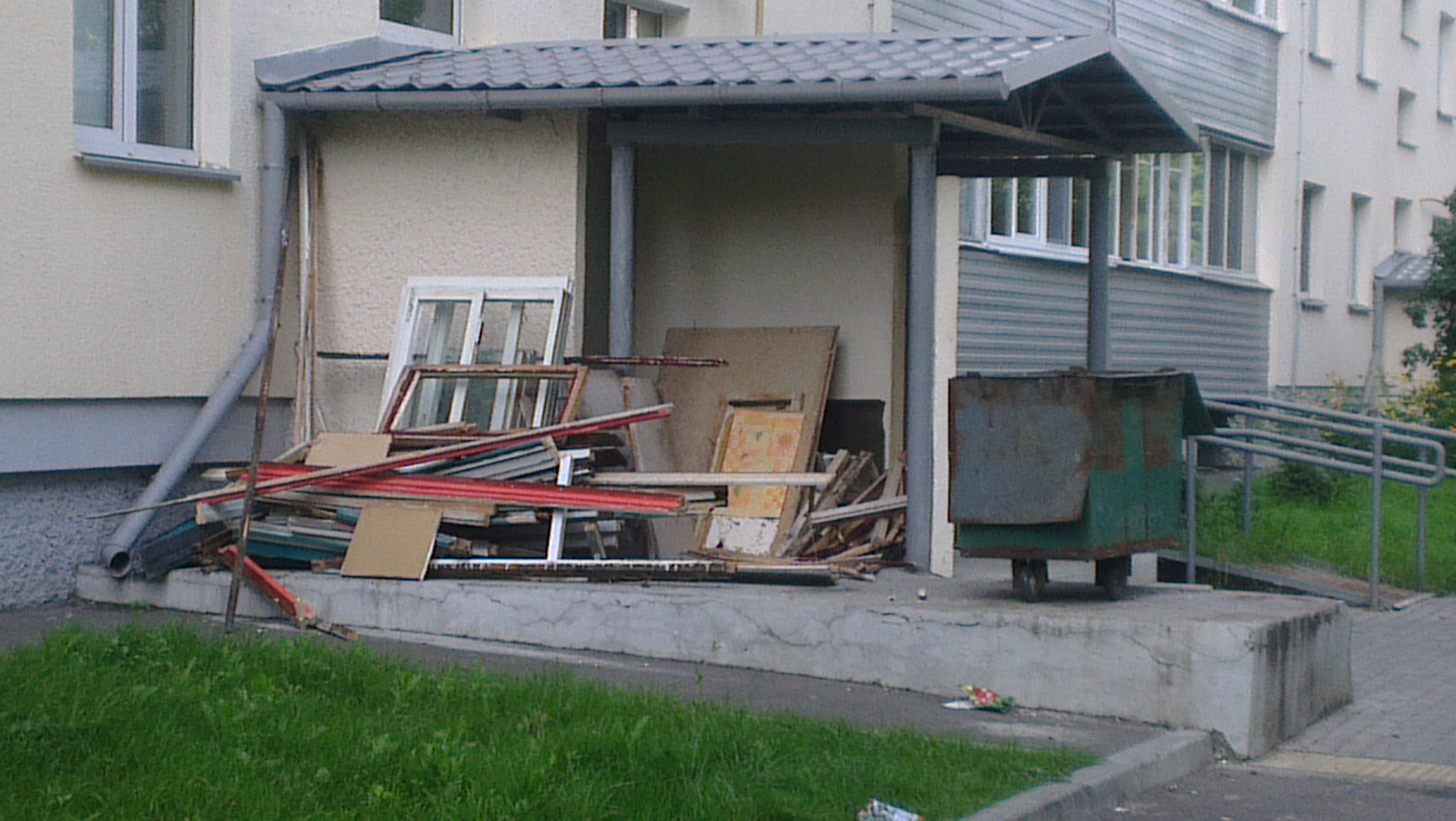 Пр.Партизанский30/2 Заводской район г.Минска место совершение нарушенияВозле второго подъезда по пр.Партизанский,30/2 выявлено складирование отходов различного происхожденияописание нарушенияКУП «ЖКХ Заводского района г. Минска» указано об организации работ по наведению порядка и приведению территории в надлежащее состояниепринятые меры по устранению нарушения (дата направления рекомендации, предписаний, информационных писем по устранению выявленных нарушений (недостатков), срок исполнения)-принятые меры по привлечению к ответственности (дата начала административного процесса, дата вынесения постановления о привлечении к административной ответственности с указанием на часть статьи и статью КоАП, сумма штрафа)нетпринятые меры по возмещению вреда, причиненного окружающей среде (дата акта об установлении факта вреда, причиненного окружающей среде, размер причиненного вреда окружающей среде, дата предъявления претензии)Наименование территориального  органа Минприроды (комитет, инспекция)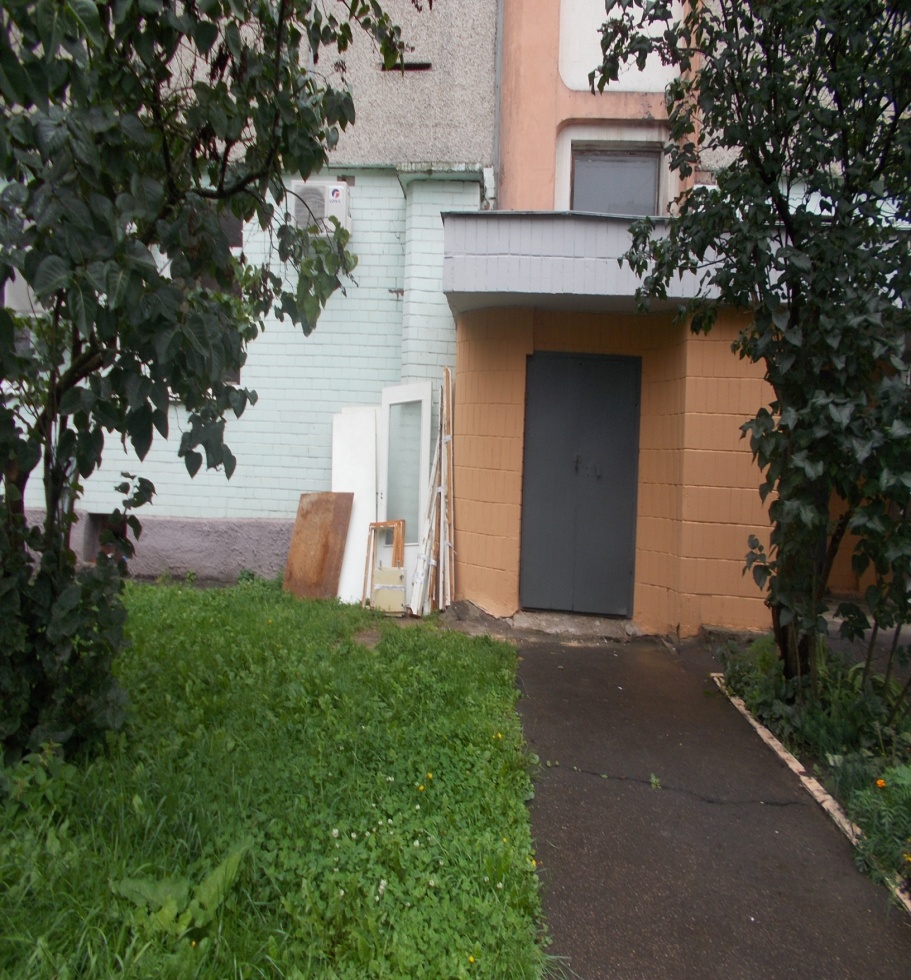 ул. Жуковского, 10/2 Октябрьский район г.Минска место совершение нарушенияВозле подъезда дома №10/2 по ул. Жуковского выявлено складирование строительных отходовописание нарушенияГП «ЖЭУ № 1 Октябрьского района г. Минска» указано об организации работ по наведению порядка и приведению территории в надлежащее состояниепринятые меры по устранению нарушения (дата направления рекомендации, предписаний, информационных писем по устранению выявленных нарушений (недостатков), срок исполнения)нетпринятые меры по привлечению к ответственности (дата начала административного процесса, дата вынесения постановления о привлечении к административной ответственности с указанием на часть статьи и статью КоАП, сумма штрафа)Нетпринятые меры по возмещению вреда, причиненного окружающей среде (дата акта об установлении факта вреда, причиненного окружающей среде, размер причиненного вреда окружающей среде, дата предъявления претензии)Минский городской комитет природных ресурсов и охраны окружающей средыНаименование территориального  органа Минприроды (комитет, инспекция)В районе ул.Чижевских в г. Минскеместо совершение нарушения2. В ходе обследования Ленинского района было выявлено неудовлетворительное состояние места временного складирования отходов в районе Чижевских в г. Минскеописание нарушения3. УП «Зеленстрой Ленинского района г. Минска» указано о необходимости устранения выявленных нарушений (недостатков). принятые меры по устранению нарушения (дата направления рекомендации, предписаний, информационных писем по устранению выявленных нарушений (недостатков), срок исполнения)4. нетпринятые меры по привлечению к ответственности (дата начала административного процесса, дата вынесения постановления о привлечении к административной ответственности с указанием на часть статьи и статью КоАП, сумма штрафа)5. нетпринятые меры по возмещению вреда, причиненного окружающей среде (дата акта об установлении факта вреда, причиненного окружающей среде, размер причиненного вреда окружающей среде, дата предъявления претензии)Минский городской комитет природных ресурсов и охраны окружающей средыНаименование территориального  органа Минприроды (комитет, инспекция)                                   ДО                                         ПОСЛЕ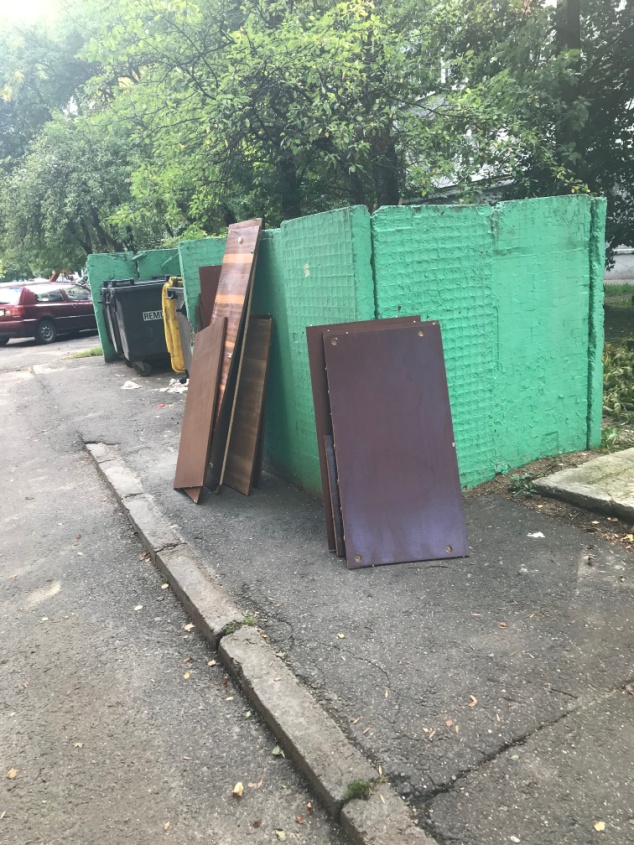 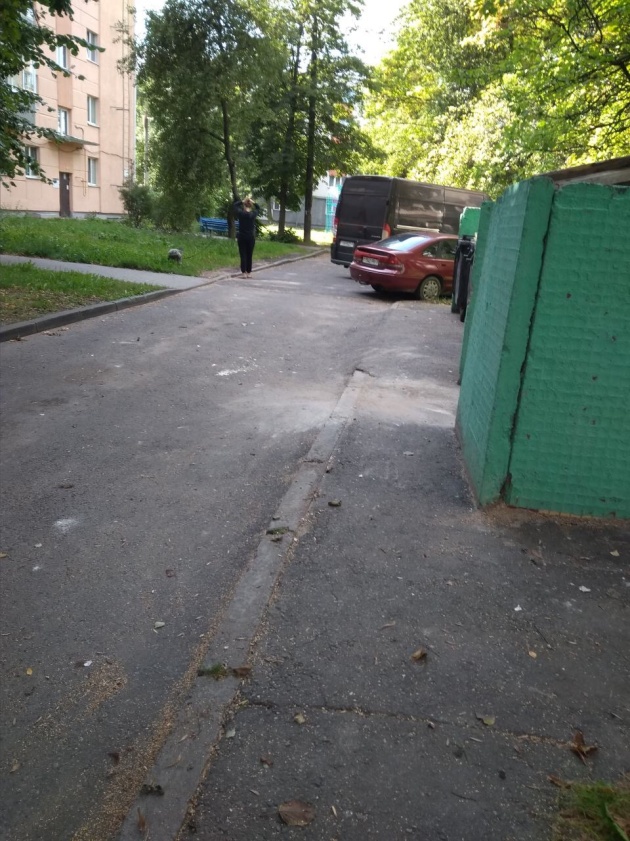 1. Контейнерная площадка на внутридомовой территории жилого дома № 48 по ул. Пермской в г. Минске.место совершение нарушения2. В ходе проведения мониторинга ЖЭУ № 3 Московского района г. Минска было выявлено несанкционированное складирование крупногабаритных отходов за контейнерной площадкой на внутридомовой территории жилого дома № 48 по ул. Пермской в г. Минске.описание нарушения3.    ГП «ЖЭУ № 3 Московского района г. Минска» направлена рекомендация по устранению выявленных в ходе мониторинга нарушений (недостатков). Нарушения устранены.принятые меры по устранению нарушения (дата направления рекомендации, предписаний, информационных писем по устранению выявленных нарушений (недостатков), срок исполнения)4. нетпринятые меры по привлечению к ответственности (дата начала административного процесса, дата вынесения постановления о привлечении к административной ответственности с указанием на часть статьи и статью КоАП, сумма штрафа)5. нетпринятые меры по возмещению вреда, причиненного окружающей среде (дата акта об установлении факта вреда, причиненного окружающей среде, размер причиненного вреда окружающей среде, дата предъявления претензии)Наименование территориального  органа Минприроды (комитет, инспекция)                                     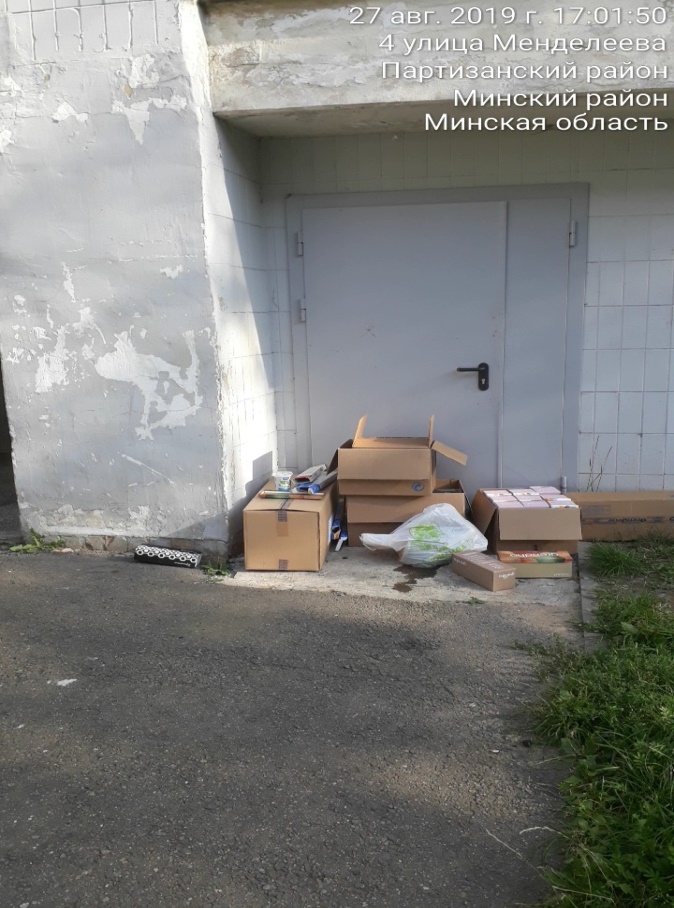 Ул. Менделеева, 4место совершение нарушенияСкладирование отходов в не оборудованных для этого местахописание нарушенияЖЭУ №3 Партизанского района г. Минска направлены рекомендации о приведении порядка сбора отходов утвержденной схеме обращения с коммунальными отходами.принятые меры по устранению нарушения (дата направления рекомендации, предписаний, информационных писем по устранению выявленных нарушений (недостатков), срок исполнения)принятые меры по привлечению к ответственности (дата начала административного процесса, дата вынесения постановления о привлечении к административной ответственности с указанием на часть статьи и статью КоАП, сумма штрафа)принятые меры по возмещению вреда, причиненного окружающей среде (дата акта об установлении факта вреда, причиненного окружающей среде, размер причиненного вреда окружающей среде, дата предъявления претензии)Наименование территориального  органа Минприроды (комитет, инспекция)                                     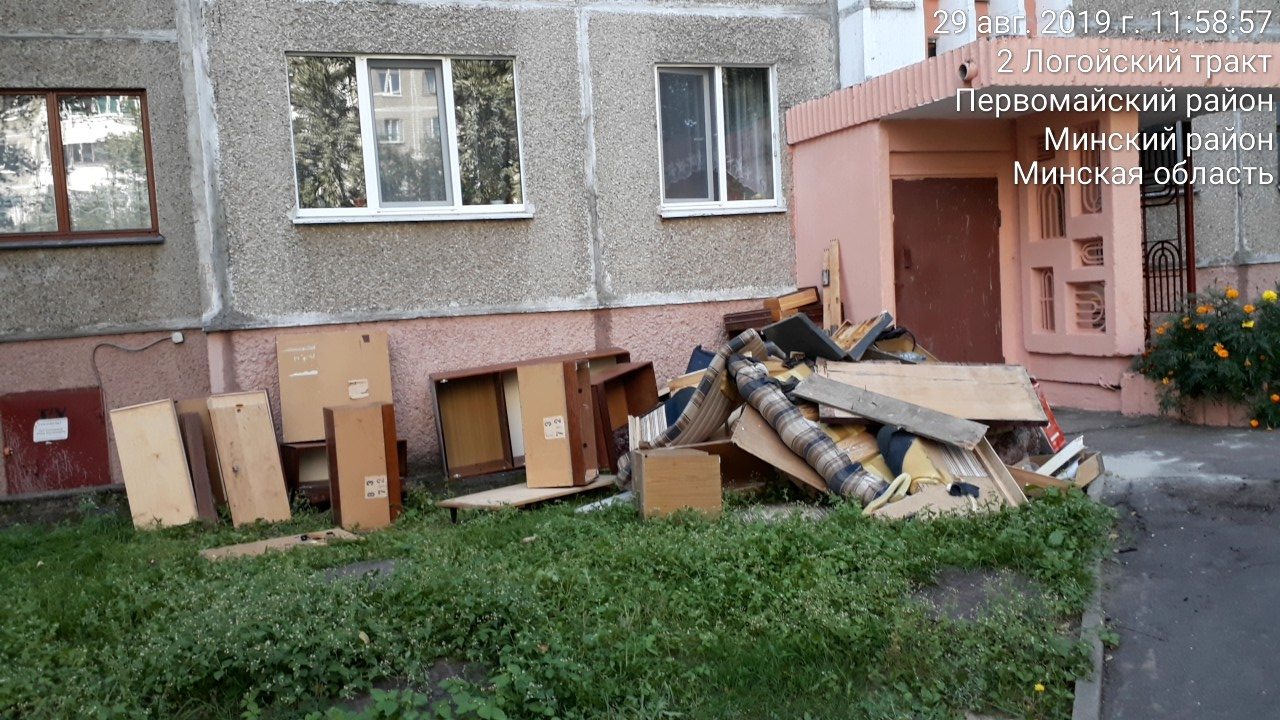 Логойский Тракт, 2место совершение нарушенияСкладирование отходов в не оборудованных для этого местахописание нарушенияЖЭУ №7 Первомайского района г. Минска направлены рекомендации о приведении порядка сбора отходов утвержденной схеме обращения с коммунальными отходами.принятые меры по устранению нарушения (дата направления рекомендации, предписаний, информационных писем по устранению выявленных нарушений (недостатков), срок исполнения)принятые меры по привлечению к ответственности (дата начала административного процесса, дата вынесения постановления о привлечении к административной ответственности с указанием на часть статьи и статью КоАП, сумма штрафа)принятые меры по возмещению вреда, причиненного окружающей среде (дата акта об установлении факта вреда, причиненного окружающей среде, размер причиненного вреда окружающей среде, дата предъявления претензии)Наименование территориального  органа Минприроды (комитет, инспекция)                                     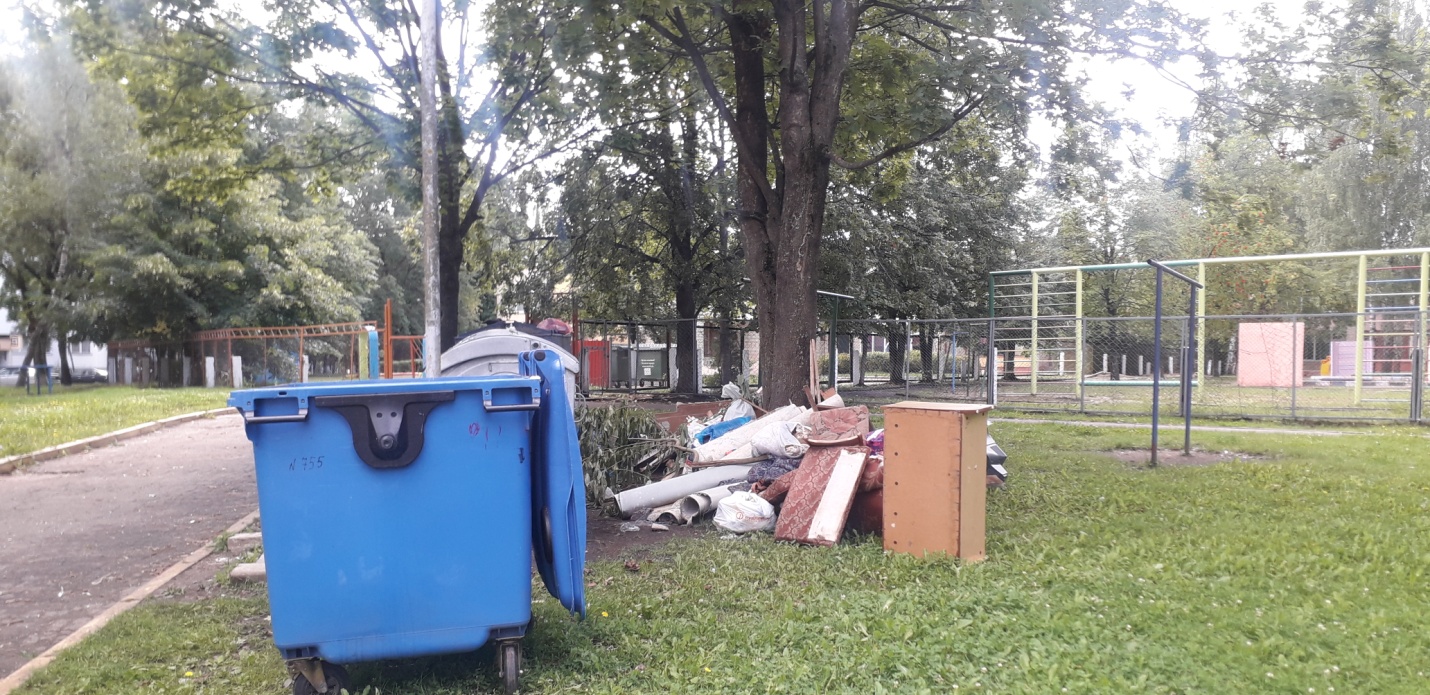 Прилегающая территория к дому № 39/1 по Логойскому тракту в г.  Минскеместо совершение нарушенияОколо контейнерной площадки (на зеленой зоне) размещены крупногабаритные отходы (отходы мебели, растительные и строительные отходы).описание нарушенияВ отношении ГП «ЖЭУ № 3 Советского района г. Минска» проведен мониторинг и выданы рекомендации об устранении выявленных нарушений.принятые меры по устранению нарушения (дата направления рекомендации, предписаний, информационных писем по устранению выявленных нарушений (недостатков), срок исполнения)принятые меры по привлечению к ответственности (дата начала административного процесса, дата вынесения постановления о привлечении к административной ответственности с указанием на часть статьи и статью КоАП, сумма штрафа)принятые меры по возмещению вреда, причиненного окружающей среде (дата акта об установлении факта вреда, причиненного окружающей среде, размер причиненного вреда окружающей среде, дата предъявления претензии)*Оперативность принятия мер контролируется, в том числе с выездом на место, сотрудниками Минприроды. Отсутствие заполненных строк 3-5 приложения может явиться основанием для изучения работы территориального органа Минприроды.Наименование территориального  органа Минприроды (комитет, инспекция)                                     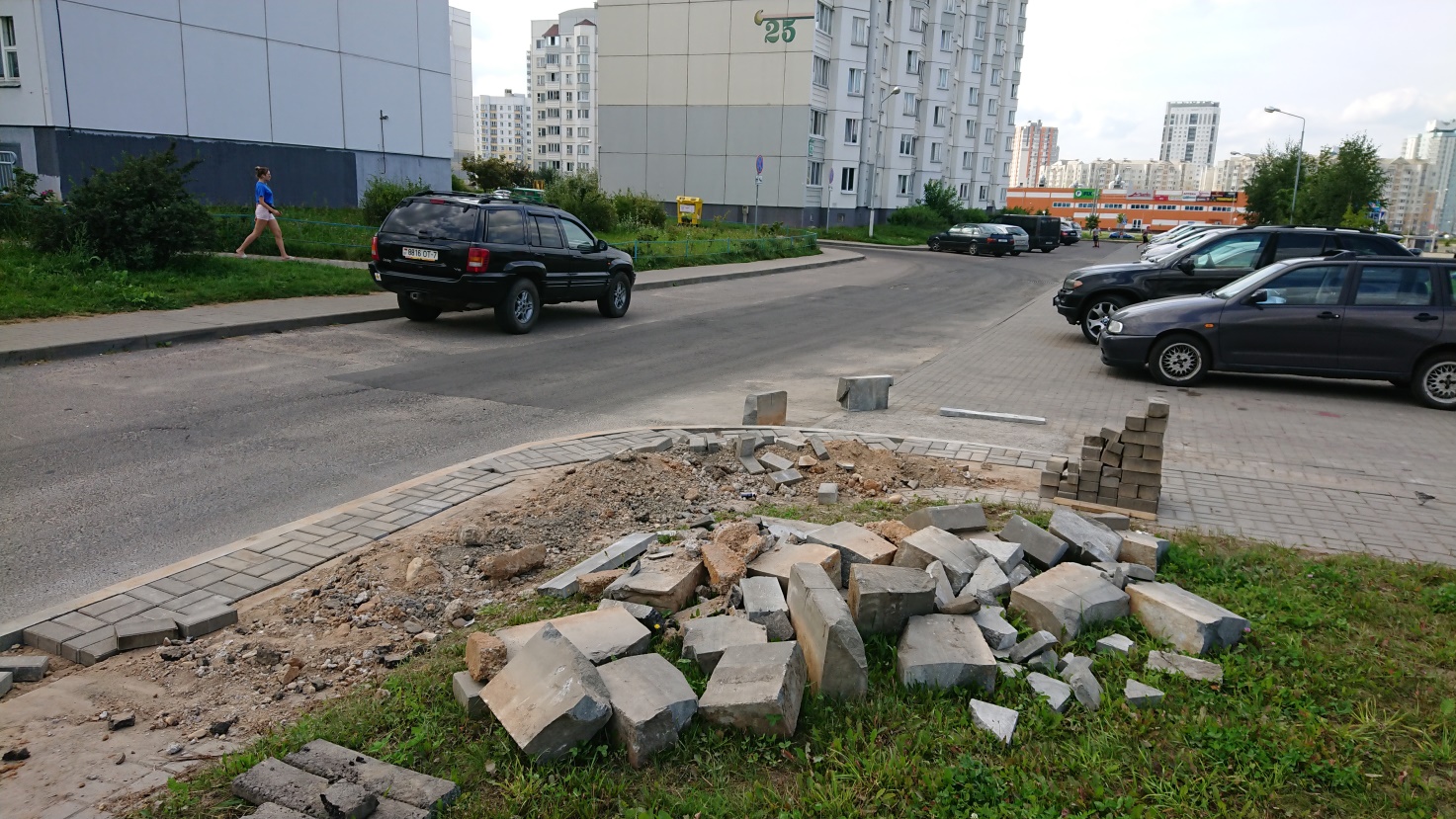 Ул. Алеся Гаруна, 23место совершение нарушенияСкладирование отходов от ремонта тротуара на зеленой зонеописание нарушенияУП «ЖРЭО №2 Фрунзенского района г. Минска» направлено письмо о необходимости приведения территории в надлежащее состояниепринятые меры по устранению нарушения (дата направления рекомендации, предписаний, информационных писем по устранению выявленных нарушений (недостатков), срок исполнения)принятые меры по привлечению к ответственности (дата начала административного процесса, дата вынесения постановления о привлечении к административной ответственности с указанием на часть статьи и статью КоАП, сумма штрафа)принятые меры по возмещению вреда, причиненного окружающей среде (дата акта об установлении факта вреда, причиненного окружающей среде, размер причиненного вреда окружающей среде, дата предъявления претензии)Наименование территориального  органа Минприроды (комитет, инспекция)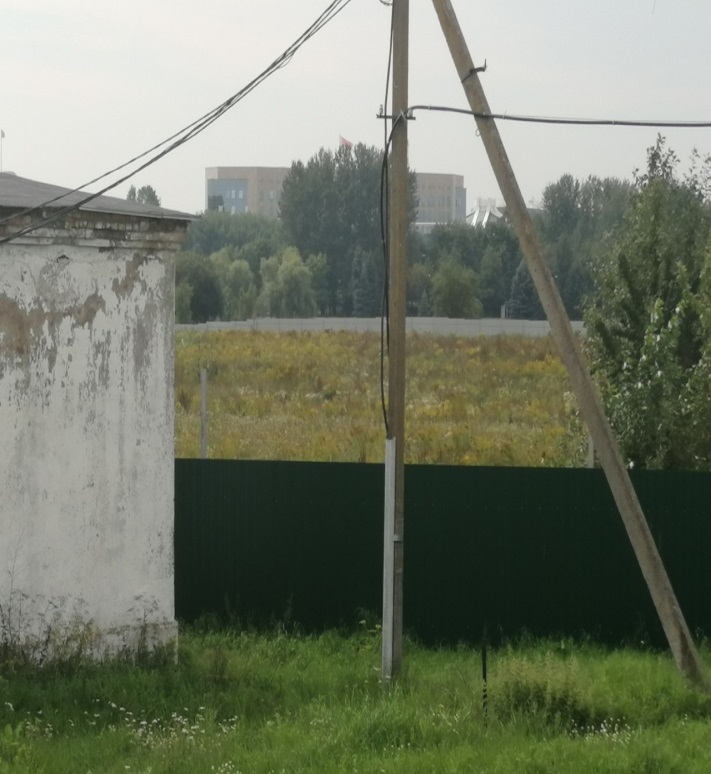 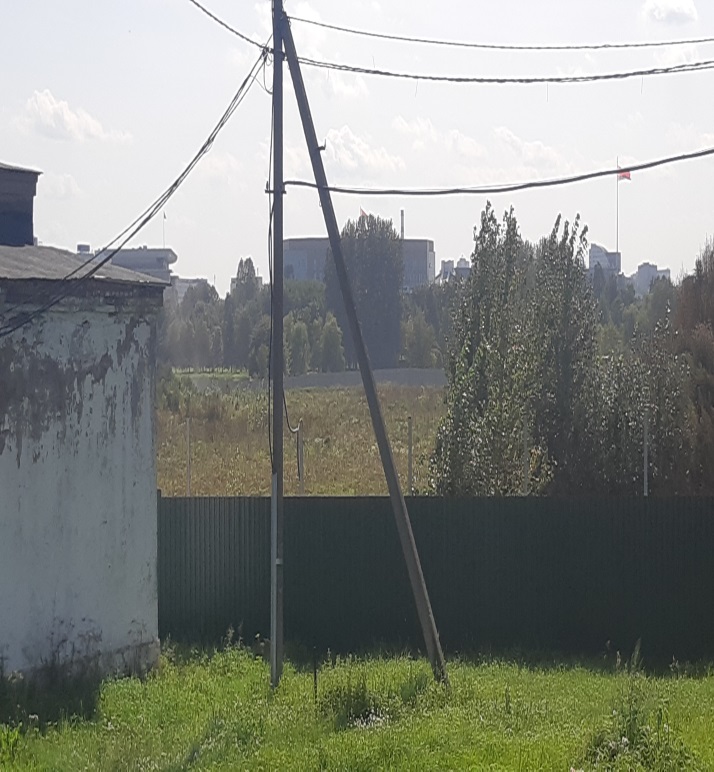 Строительный объект «Многофункциональный комплекс в районе ул. Нововиленской» в г. Минскеместо совершение нарушенияВ ходе проведения мероприятия технического (технологического, поверочного) характера 21.08.2019 строительного объекта «Многофункциональный комплекс в районе ул. Нововиленской» выявлено произрастание золотарника канадского.описание нарушенияОДО «Айрон» 21.08.2019 направлено предписание об устранении нарушений, установленных в ходе проведения мероприятия технического (технологического, поверочного) характера сроком до 28.08.2019. Предписание исполнено.принятые меры по устранению нарушения (дата направления рекомендации, предписаний, информационных писем по устранению выявленных нарушений (недостатков), срок исполнения)Нетпринятые меры по привлечению к ответственности (дата начала административного процесса, дата вынесения постановления о привлечении к административной ответственности с указанием на часть статьи и статью КоАП, сумма штрафа)Нетпринятые меры по возмещению вреда, причиненного окружающей среде (дата акта об установлении факта вреда, причиненного окружающей среде, размер причиненного вреда окружающей среде, дата предъявления претензии)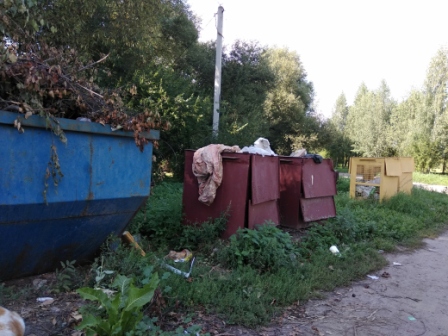 